526. Точка участвует одновременно в двух взаимно перпендикулярных колебаниях; уравнения которых: , где А1=2 см, А2=1 см, . Написать уравнение траектории и построить ее на чертеже, показать направление движения точки.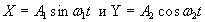 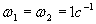 